Схема границРыбоводного участка Озеро Чагорово  Нефтеюганский район Площадь – 260 га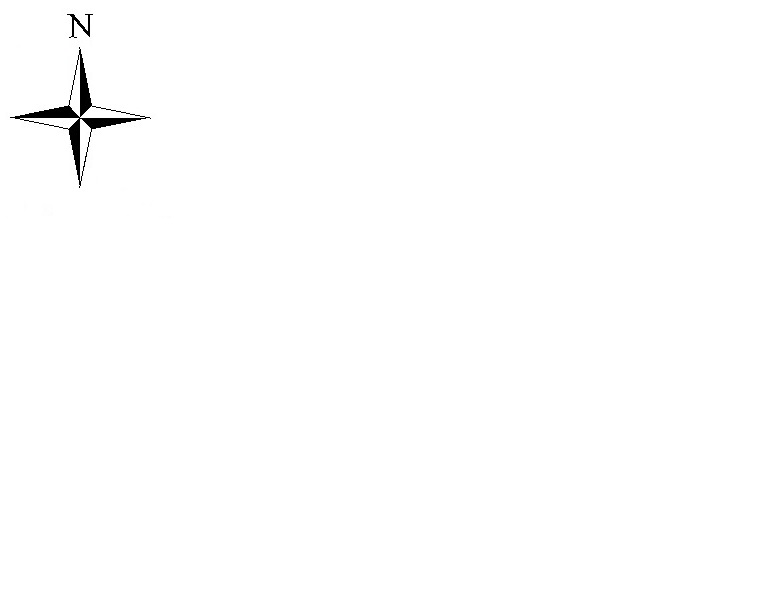 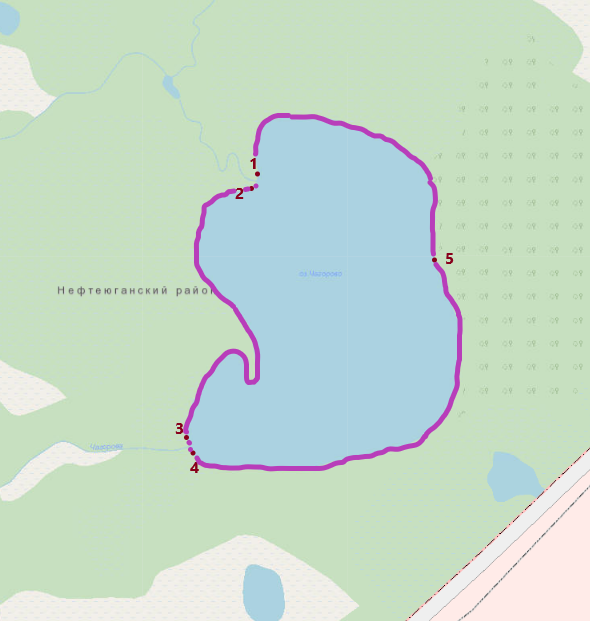 Масштаб 1: 19 167Условные обозначения:Граница рыбоводного участкаГеографические координаты точекГеографические координаты точекГеографические координаты точекГеографические координаты точекГеографические координаты точекГеографические координаты точекС.Ш.С.Ш.С.Ш.В.Д.В.Д.В.Д.град.мин.сек.град.мин.сек.15952177101412595214710138359512571011445951227101165595201710247Текстовое описание:По береговой линии водного объекта1. C.Ш. 59°52'17" B.Д.71°01'41"; 2.  C.Ш. 59°52'14" B.Д.71°01'38"; 3.  C.Ш. 59°51'25" B.Д.71°01'14";4.  C.Ш. 59°51'22" B.Д.71°01'16";5.  C.Ш. 59°52'01" B.Д.71°02'47".Границы рыбоводного участка включают в себя всю акваторию озера «Чагорово». Суша не входит в границы рыбоводного участка. 